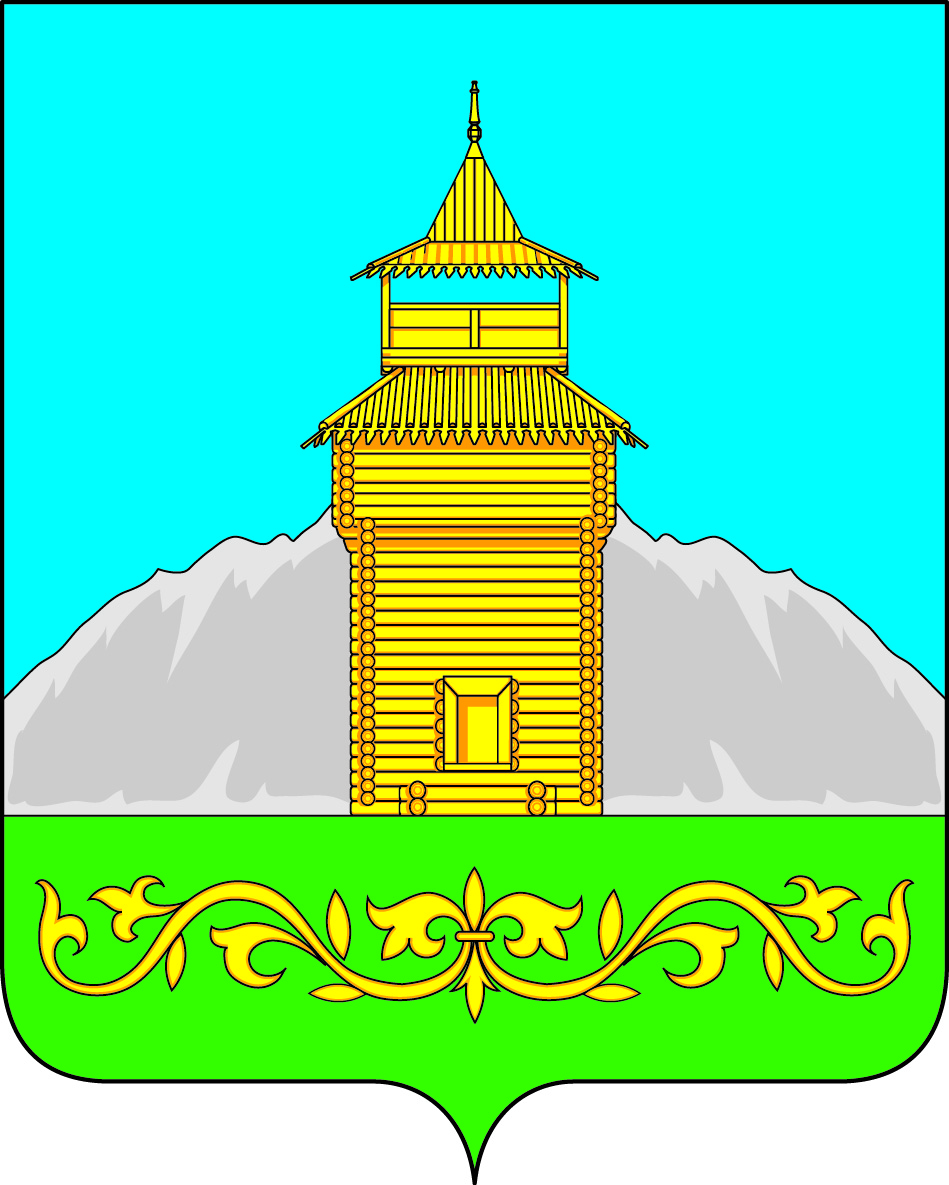 Российская ФедерацияРеспублика ХакасияТаштыпский районСовет депутатов  Таштыпского  сельсоветаР Е Ш Е Н И Е     31   августа 2018 года           с. Таштып                                           № 47О прекращении полномочий  депутатаСовета депутатов Таштыпского сельсоветапо избирательному округу № 2 Горбунова С.В.       В соответствии п.2, ч.6 ст. Федерального Закона РФ от 06.10.2003г. № 131-ФЗ «Об общих принципах организации местного самоуправления в РФ».  Рассмотрев письмо Министерства по делам юстиции и региональной безопасности  Республики Хакасия № ЕК-1061 от 23.05.2018 года о прекращении полномочий досрочно,  в случае несоблюдения ФЗ от 25 декабря 2008 года № 273-ФЗ « О  противодействии коррупции» о не предоставлении сведений о своих доходах, об имуществе  и обязательствах имущественного характера своих супруги(супруга) депутатом Совета депутатов Таштыпского сельсовета Горбуновым  С . В. , на основании п.2,ч.9 ст.31Устава муниципального образования Таштыпский сельсовет, Совет депутатов Таштыпского сельсовета, Решил:1. Прекратить  полномочия  депутата Совета депутатов Таштыпского сельсовета  Горбунова С.В. .  по избирательному округу № 2. 2. Контроль  за  исполнением настоящего решения возложить на комиссию по вопросам социальной политики, законности и правопорядка (А.И. Салайдинова).3. Решение Совета депутатов Таштыпского сельсовета опубликовать на сайте Таштыпского сельсовета.4.Настоящее  решение вступает в силу со дня его опубликования (обнародования).Глава Таштыпского сельсовета                                                 Р.Х. Салимов           